27 декабря 2021 года в администрации Богучарского района были подведены итоги районного  конкурса среди молодежи «День дублера». На заключительном этапе конкурса 24 декабря состоялось заседание экспертного совета по оценке конкурсных работ дублеров. На нем были рассмотрены проекты и  видеоролики с защитами. Экспертный совет высоко оценил качество представленных работ. В конкурсе приняло участие 20 человек, до финала дошли 15.Результаты заседания включены  в решение экспертного совета, на основании которого подписано распоряжение главы Богучарского муниципального района об утверждении состава Молодежного правительства района. В него вошли представители образовательных организаций: МКОУ «Богучарская СОШ №1», МКОУ «Богучарская СОШ №2», МКОУ «Богучарский лицей», МКОУ «Подколодновская СОШ», МКОУ «Лофицкая ООШ», ГБПОУ ВО «Богучарский многопрофильный колледж».Ребятам  были вручены сертификаты участников и памятные подарки от администрации района.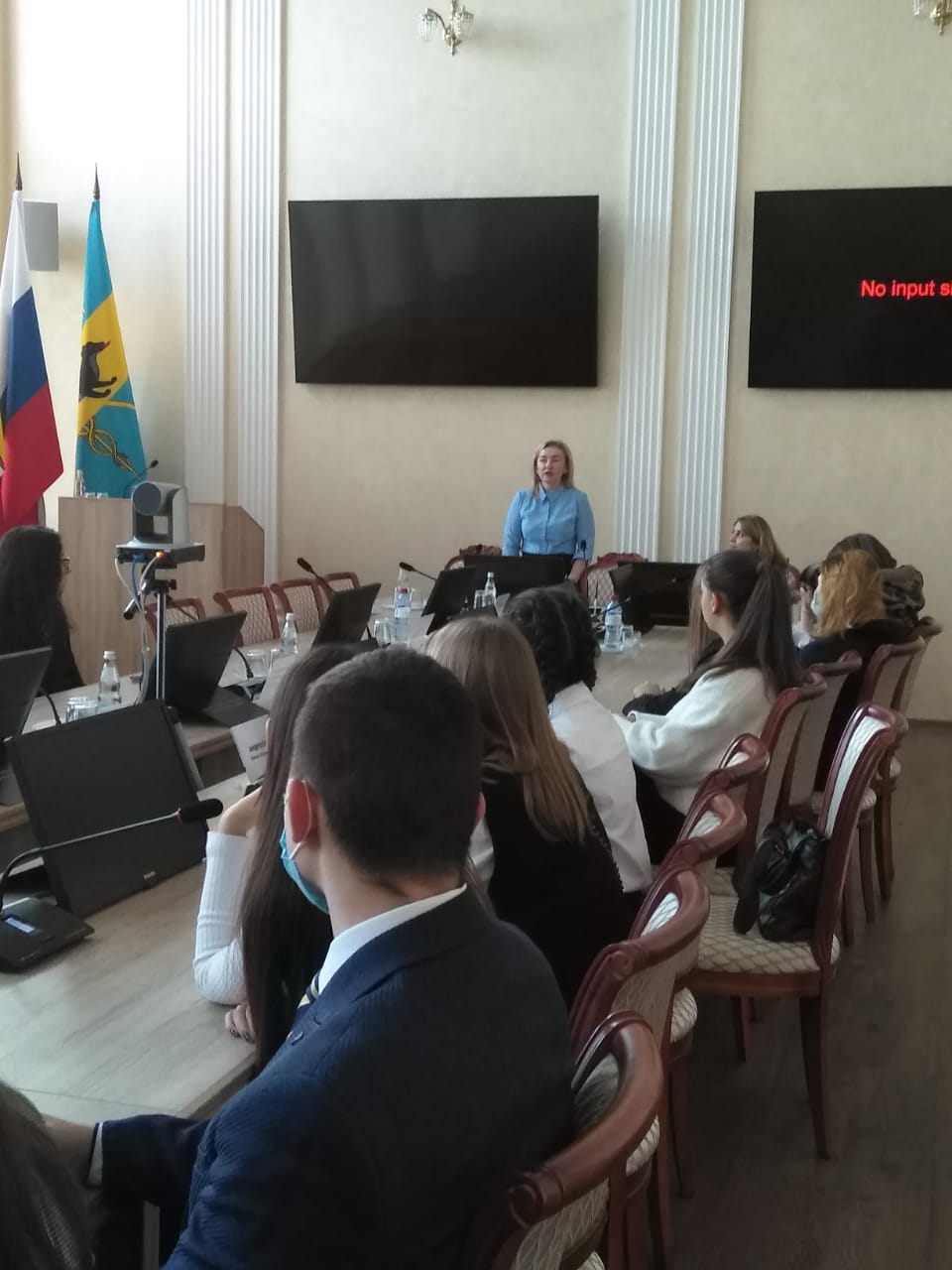 